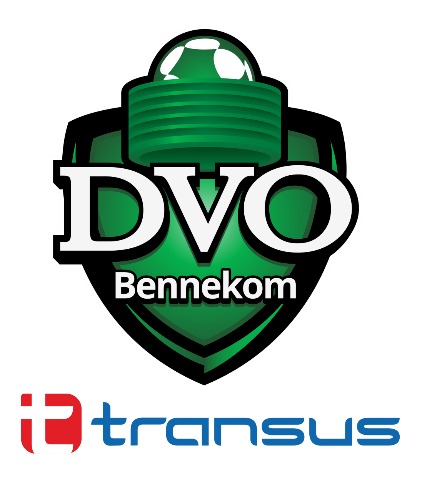 BESTELFORMULIERBestellingen uiterlijk op zondag 28 januari  inleveren via de link op de site of via e-mail: actie@dvo-korfbal.nlDe opbrengst van deze actie is uiteraard bestemd voor de verduurzaming en uitbreiding van onze accommodatie.De stroopwafelactie is alleen bedoeld voor verkoop onder vrienden, buren, familieleden, collega’s, kennissen, e.d.Voornaam/Achternaam/team: _________________________________  mobiel nummer:	 	 _______________________________________              De stroopwafels worden kersvers geleverd door stroopwafelbakkerij Gebr. Markus uit Gouda. Er worden geen kunstmatige kleur- geur- en smaakstoffen gebruikt. In 1 pakje stroopwafels zitten 10 stuks. Je kunt de stroopwafels prima invriezen. Zaterdag 2 maart kunnen de bestelde pakjes worden afgehaald in het Clubhuis, waarna jullie ze zelf weer kunnen uitdelen.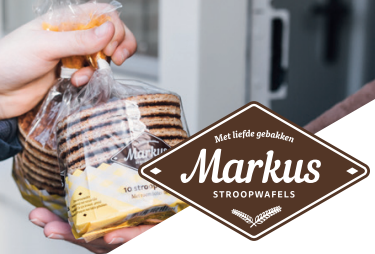 Verkoopprijs:				Betaling alleen via PIN bij het afhalen van de stroopwafels in het Clubhuis. (ZATERDAG 2 MAART)Naam koperAdresAantal pakjesBedragNaam koperAdresAantal pakjesBedragTotaal